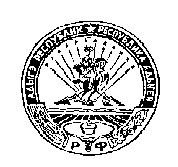 	РЕСПУБЛИКА АДЫГЕЯ                                                                 АДЫГЭ РЕСПУБЛИК         КОШЕХАБЛЬСКИЙ РАЙОН                                                              КОЩХЬАБЛЭ РАЙОН                АДМИНИСТРАЦИЯ                                                         МУНИЦИПАЛЬНЭ ОБРАЗОВАНИЕУМУНИЦИПАЛЬНОГО ОБРАЗОВАНИЯ                                      «БЛЭЩЭПСЫНЭ КЪОДЖЭ ПСЭУП1»«БЛЕЧЕПСИНСКОЕ СЕЛЬСКОЕ ПОСЕЛЕНИЕ»                                  ИАДМИНИСТРАЦИЕ            385431, а. Блечепсин, ул. Ленина, 37                                                                      385431, къ. Блащэпсынэ, Лениным иур., 37       тел. (989) 126-23-03, факс (87770) 9-94-30                                                                    тел. (989) 126-23-03, факс (87770) 9-94-30                 E-mail: blechamo@mail.ru                                                                                                E-mail: blechamo@mail.ru                                               ПОСТАНОВЛЕНИЕ		Проект__.__.2017г.                                     № _                        			а. Блечепсин«О внесении изменений в Постановление № 38/1 от 16.12.2014г. «Об утверждении Положения о комиссии по соблюдению требований к  служебному поведению муниципальных служащих и урегулированию конфликта интересов»В соответствии с Федеральным законом от 06.10.2003 № 131-ФЗ «Об общих принципах организации местного самоуправления в Российской Федерации», Закона Республики Адыгея от 08.04.2008г. № 166 «О муниципальной службе в Республике Адыгея», Указом  Президента РФ  от  08.03.2015 №120  «О некоторых вопросах противодействия коррупции»,                                                                                                              ПОСТАНОВЛЯЮ:1. Внести изменение в Постановление № 38/1 от 16.12.2014г. «Об утверждении Положения о комиссии по соблюдению требований к служебному поведению муниципальных служащих и урегулированию конфликта интересов».2. Утвердить новый состав комиссии по соблюдению требований к служебному поведению муниципальных служащих и урегулированию конфликта интересов в администрации МО «Блечепсинское сельское поселение» согласно Приложению № 1.3.  Настоящее  Постановление вступает в силу с момента его подписания.4. Настоящее  Постановление обнародовать путем его размещения на информационном стенде администрации и на официальном сайте МО «Блечепсинское сельское поселение».Глава  администрацииМО «Блечепсинское  сельское поселение»                                 Ю.М. ШовгеновПриложение № 1к Постановлению № _от __.__.2017 годаСОСТАВкомиссии по соблюдению требований к служебному поведению муниципальных служащих и урегулированию конфликта интересов в администрации МО «Блечепсинское сельское поселение»Председатель Комиссии:Хатков Рашид Губедович заместитель главы администрации               МО «Блечепсинское сельское поселение»Заместитель председателя комиссии:Брантов Якуб АзаматовичЗаместитель председателя СНД                       МО «Блечепсинское сельское поселение»Секретарь комиссии:Хакунова Муслимет Азаматовна             специалист 1категории администрации           МО «Блечепсинское сельское поселение»Члены Комиссии:Члены Комиссии:Мекулова Мариет ХусейновнаДиректор МБОУ СОШ № 5 а. БлечепсинШовгенов Каплан Хакуратовичспециалист 1категории администрации           МО «Блечепсинское сельское поселение»